Rotary Club of Davis Project Aid Request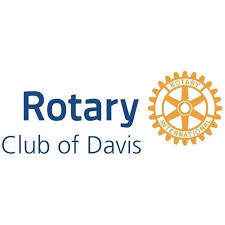 Name of requesting individual and/or organization ____________________________________________________________________Contact person  _________________________________________ Date _________Address   ____________________________________________________________Telephone  _________________________ e-mail address   ____________________________________Past successful Rotary community projects have had all, or most of the following characteristics:  long term benefit to the Davis or Yolo communities; hands-on participation by requesting individuals or members of the requesting organization (when applicable); hands-on participation by the Rotary Club of Davis; possibly a degree of funding from Davis Rotary; and on-site recognition that Rotary was a sponsor. Requests for funding only are considered, but typically are given a lower priority.How much money are you requesting?  $___________________Describe your project:What are the long-term benefits of this project?If applicable, are the majority of your organization members willing to participate in establishing and maintaining this project?How will this project involve the Rotary Club of Davis and what type of sponsor recognition will be included?(Use additional page if neededReturn to:  Community Service Committee Chair, Rotary Club of Davis, PO Box 185, Davis CA 95617 or e-mail to Allan Telford at allan.rotary@gmail.com , Tim Ainsworth at teainsworth@gmail.com or info@RotaryClubofDavis.com
(rotary 7 July 2019  Request for Funds.docx)